Обычные средства пораженияОбычные средства поражения (обычное оружие) включают в себя:холодное оружие - оружие, предназначенное для поражения биологических целей - людей или животных,  при помощи  силы человека при непосредственном контакте с объектом ( в рукопашном бою). Холодное оружие подразделяют на ударное, колющее, рубящее, режущее; пневматическое оружие - оружие, предназначенное для поражения цели на расстоянии снарядом (стальной или резиновой пулей), вследствие  движения за счет энергии сжатого, сжиженного или отвержденного газа; метательное оружие  - оружие, предназначенное для поражения цели на расстоянии снарядом, получающим направленное движение при помощи мышечной силы человека или механического устройства (луки,  пращ, арбалет, катапульта, баллиста и т. п.); газовое оружие – оружие (не летальное), предназначенное для временного поражения живой цели путем применения слезоточивых или раздражающих веществ; травматическое оружие – оружие (не летальное), предназначенное для того, чтобы пресекать нежелательные действия (агрессивные, противоправные и т. п.) со стороны биологических целей — людей или животных — путем их временного поражения или выведения из строя; огнестрельное оружие - оружие, предназначенное для механического поражения цели на расстоянии снарядом (пулей, дробью, резиновым шариком, картечью или гранатой), получающим направленное движение за счет энергии порохового или химического заряда (Рис. 1-6). Выделяют гладкоствольное и нарезное оружие - разновидности огнестрельного оружия, в каналах ствола которых присутствуют (нарезное) либо  отсутствуют нарезы (гладкоствольное); мины и гранаты- боеприпас, поражающий живую силу и технику противника при контакте с ним, либо на расстоянии. Подразделяются  на:  противопехотные, противотанковые, зажигательные и специальные, либо — по способу применения - на ручные и предназначенные для стрельбы из гранатометов (Рис. 7-13);  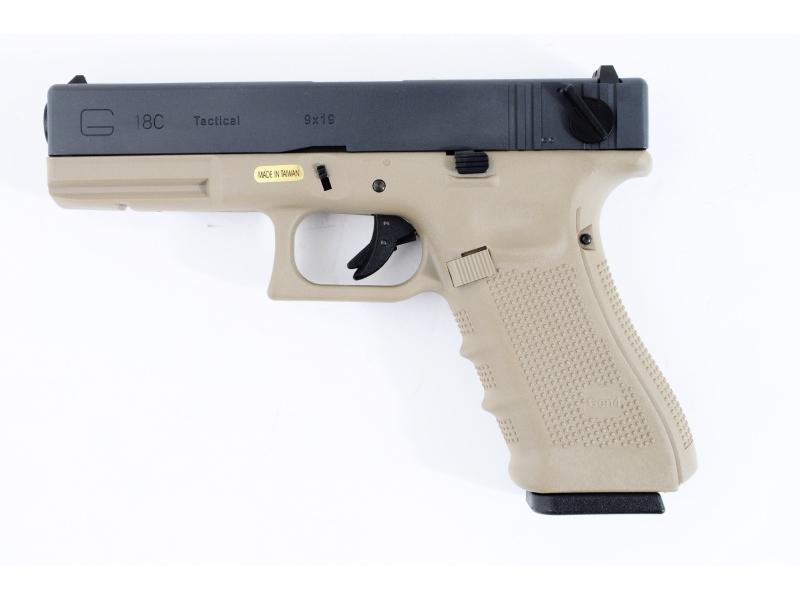 артиллерийское вооружение — разновидность огнестрельного оружия, назначение которого состоит в метании артиллерийских снарядов и мин (Рис 14);зажигательное оружие — боевые средства, которые предназначены для создания пожаров, а также для поражения людей и техники огнем, высокой температурой и выделяющимися при этом газами.ракетное (торпедное) оружие — обобщенное наименование оружия (ракет, ракетных комплексов, навигационных средств, оснащения взрывных элементов ракет), в котором средства поражения цели доставляются к ней с помощью ракет (торпед) (Рис. 16, 17);авиационные бомбы – боевые средства, сбрасываемые с летательных аппаратов обладающие большой поражающей способностью; боеприпасы объёмного взрыва (вакуумная бомба) - основывается на  эффекте объемного взрыва химических веществ. 	По мощности авиационные бомбы и боеприпасы объёмного взрыва граничат с оружием массового поражения;комплексные средства доставки вооружений (Рис. 18, 19). “Вакуумная бомба” или бомба объемного взрыва СВИ-55 (США). Боеприпасы объемного взрыва – это рецептура, образующие газо-воздушные смеси с кислородом воздуха. Рецептура ВВ объемного взрыва: метил ацетилен, пропадиен, пропан с добавкой бутана, этилен, жидкое горючее.Вес кассеты -  () 3 контейнера с топливной смесью.При ударе контейнера о землю возникает аэрозольное облако диаметром  и высотой 2-. Через несколько долей секунд, за это время ВВ перемешается с воздухом, облако подрывается в нескольких местах.Основной поражающий фактор: ударная волна с избыточным давлением в зоне детонации более 20 кг/см2 (способно разрушать ж/бетонные сооружения). В перспективе намечен выпуск ВВ с образованием избыточного давления 100 кг/см2.Бетонобойная бомба (США - Франция). Вес –34 кг, длина бомбы – ,  вес боевой части – , диаметр – , вес держателя – . Бомба оснащена ракетным ускорителем. Крепится на подкрылки пилоны на балках воздушного судна на каждый держатель по 12 бомб.Принцип действия:после отделения  раскрывает два тормозных парашют;после зависания над целью под углом 300 парашюты выстреливаются и включается ускоритель.бомба пробивает бетонное покрытие и взрывается.Кассетная бомба СВИ-24 (США). Начинка 192 тыс. шариков, площадь поражения 0,3 км2. Истребитель F-4 “Фантом” несет 11 кассет, обрабатывает площадь = 1,6 км2, бомбордировщик Б-52 несет 66 кассет, поражает площадь 8 км2 вместо стальных шариков кассеты могут быть и пластмассовые, которые не обнаруживаются рентгеновскими лучами. Их называют пластиковые боеприпасы. На вооружении ВВС США поступили кассетные боеприпасы для поражения танков – боеголовки к ракете “ЛЭНС”. Это 15 элементов в обычном снаряжении кумулятивного типа с инфракрасной головкой наведения. Такая ракета способна поражать 15 танков на расстоянии 20-, 10 элементов в диаметре - .Авиационные бомбы  (США, Франция). Предназначение: 1) борьба с танками, транспортными средствами и живой силы в рассредоточенных порядках, выделяют:осколочные;кумулятивные;противотранспортные авиационные бомбы.2)  минирования аэродромов, ж/д узлов, дорог. Крепится на подвески к самолету (как пример - В-2. Рис 21). Количество боеприпасов в кассете - 151. Вес каждого заряда – . Диаметр заряда . Длина заряда . Общий вес кассеты .    Бомбометание ведется с высоты  при скорости , площадь поражения 40х120 м до 60х240 м. Кассета имеет тормозной парашют. Фугасно-осколочные мины  предназначены для поражения живой силы. Американский тип М  25 состоит из пластмассового корпуса взрывчатого вещества, взрывного устройства.Осколочные выпрыгивающие, фугасно-осколочные мины М16, М3. Поражающие элементы осколочных мин: шарики, иголки, кусочки металла. Радиус поражения - 30м, отдельные осколки - до , высота выбрасывания “выпрыгивающих” мин 0,5-1,5м.Противопехотные мины обезвреживать НЕЛЬЗЯ! Они уничтожаются: зарядами ВВ; типовыми тралами; гусеницами танков; расстреливаются;  уничтожаются гранатами. “Мины-ловушки” - ярко раскрашенные игрушки, коробки с конфетами, радио, авторучки.Демаскирующие признаки: натяжная проволока; зацепы и опрокидывающиеся предметы.Тяжелая авиабомба BLU-82 (США) начинена желеобразным взрывчатым веществом  (ВВ): нитрат аммония, аллюминевый порошок, связующее вещество. Подрыв осуществляется на небольшой высоте одновременно с двух сторон. Образуется при взрыве волна, способная произвести разрушения в радиусе .Защита населения от обычных средств поражения может быть достигнута различными способами:укрытие в ЗС;проведение рассредоточения и эвакуации;использование СИЗ;использование заградительных способностей местности.При угрозе или нанесении авиационных, артиллеристских, ракетных ударах необходимо укрыться в подвале дома, погребе, использовать в рельефе местности заградительные (экранирующие) элементы, спрятаться в углублениях земли, лечь, сгруппироваться, закрыть руками голову. Зажигательное оружие (Рис 22).  Зажигательные вещества делятся на группы:металлы; 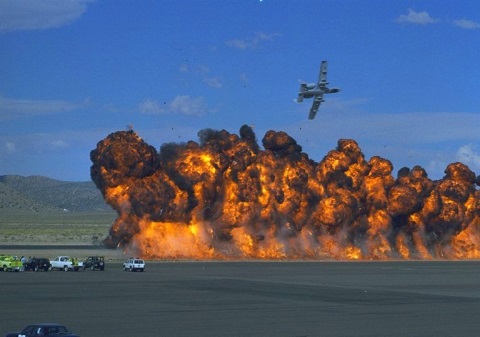 пиротехнические средства;зажигательные вещества (ЗВ) на основе нефтепродуктов;ЗВ на основе смеси нефтепродукты – металлы;металлорганические соединения;самовоспламеняющиеся вещества.Рассмотрим некоторые виды данного оружия.  Обеднённый уран - продукт переработки урановой руды. Им снаряжены подкалиберные снаряды, шарики и сердечники. Обладают высокой пробивной силой огневой способностью, будучи мягче стали  при ударе о броню частично распыляется и самовозгорается.Пирогель – зажигательная смесь на основе нефтепродуктов и металлов - бензин, загущенный с помощью изобутилметакрылата каучука. Пирогель – тестообразное липкая масса серого цвета, тяжелее воды, горит 3-4 минуты, выделяет едкий дым, температура горения 16000С.Триэтилалюминий (ТЭА) – бесцветная жидкость, температура горения 2300° С, горит ярким пламенем. Вместо алюминия может использоваться магний. Применяется в ракетах.   Термит - спрессованная смесь порошкообразных окислов железа с гранулированным алюминием. Термитные составы кроме перечисленных компонентов содержат окислители и связующие вещества (магний, серу, перекись свинца, нитрат бария). При горении термитов и термитных составов тепловая энергия выделяется в результате взаимодействия окисла одного металла с другим металлом, образуя жидкий расплавленный шлак с температурой около 3000°С.Белый фосфор - самовоспламеняющиеся вещество – полупрозрачное, твердое вещество с желтоватым оттенком. Ядовит.  В воздухе самовозгорается температура горения 12000. При попадании на тело человека вызывает долго незаживающие раны. Способы защиты от зажигательных средств:ликвидация доступа кислорода к очагу горения (засыпать песком, землей, дерном, набросить куртку, накидку, войлок);прижать пламя к земле;погрузить в воду (не снимая одежды);запретить бег, движение, т.к. это усиливает процесс горения и проводит к более тяжёлым последствиям;убежища, противорадиационные укрытия, подвалы домов, заградительный (экранирующий) рельеф местности, углубления на местности;обязательно использовать средства защиты органов дыхания.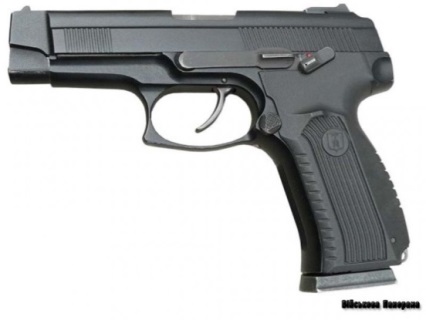 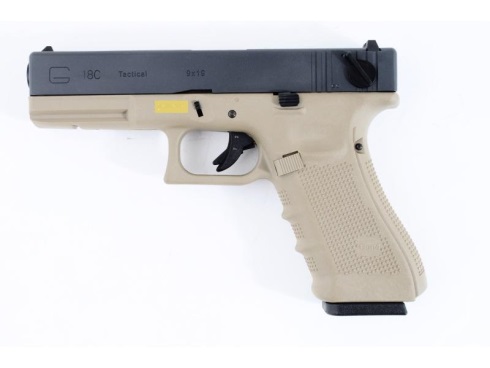 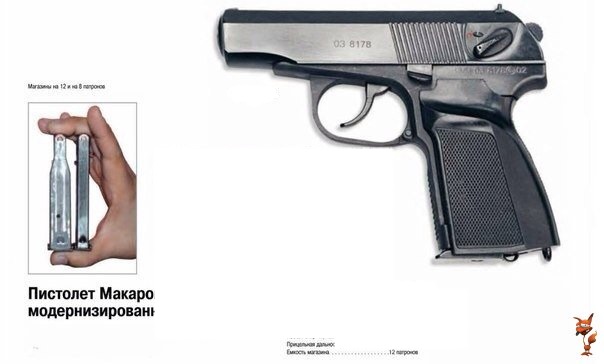 Пистолет Ярыгина («Грач»).Прицельная дальность стрельбы, м: 50 Пистолет Глок 17Прицельная дальность стрельбы, м: 50Пистолет ПММПрицельная дальность стрельбы, м: 50Рис. 1. Пистолеты Рис. 1. Пистолеты Рис. 1. Пистолеты 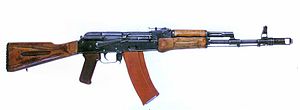 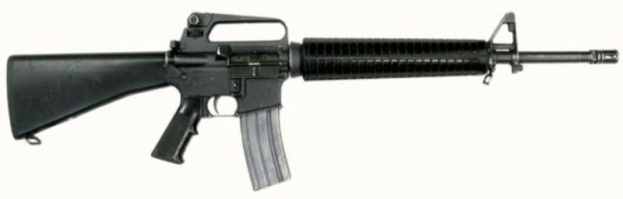 Прицельная дальность стрельбы, м: 1000 (открытый прицел), 300 (ночной прицел)Рис  2.  Автомат Калашникова (АК-74)Прицельная дальность стрельбы, м: 800 (M16A2)Рис  3. Штурмовая винтовка M16Прицельная дальность стрельбы, м: 800 (M16A2)Рис  3. Штурмовая винтовка M16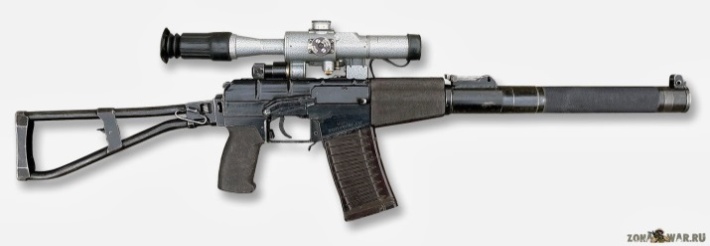 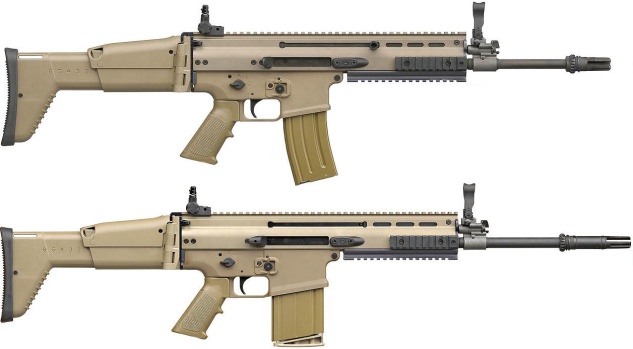 Прицельная дальность стрельбы, м: 420Рис  4.    Автомат специальный  «Вал».Рис.  5. Боевая штурмовая винтовка длясил специальных операций(FN SCAR)Рис.  5. Боевая штурмовая винтовка длясил специальных операций(FN SCAR)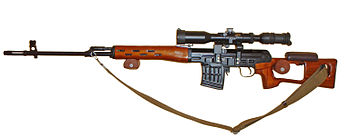 Прицельная дальность стрельбы, м: 1300Максимальная дальность, м: 3800 (убойное действие пули)Рис.  6. Снайперская винтовка Драгунова (СВД)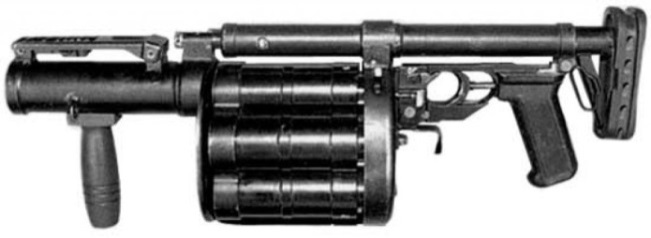 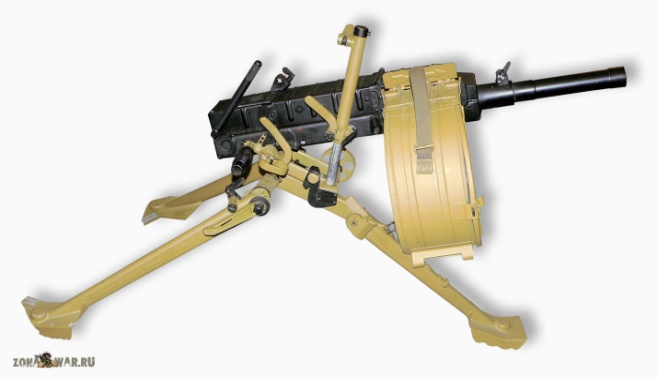 Прицельная дальность стрельбы, м: 150Максимальная дальность стрельбы, м: 400Рис 7. Ручной револьверный  гранатомёт(РГ-6 «Гном»).Прицельная дальность стрельбы, м: 1700Рис  8.   Автоматический гранатомёт станковый (АГС-30)Прицельная дальность стрельбы, м: 1700Рис  8.   Автоматический гранатомёт станковый (АГС-30)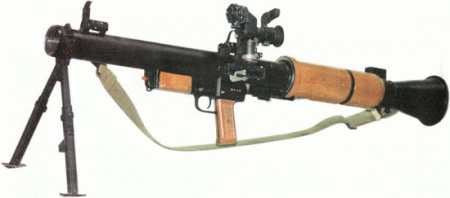 Прицельная дальность выстрела, м  - 800Рис. 9. Ручной противотанковый гранатомёт(РПГ-16 «Удар»)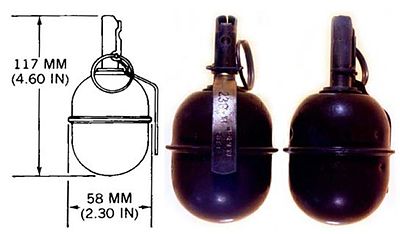 Дальность броска, м: 40-50.Радиус пораженияосколками, м: до 25.Рис. 10. Ручная граната  дистанционная (РГД-5)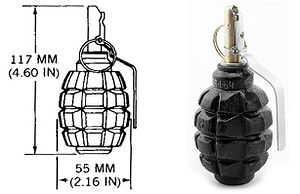 Дальность броска, м: 35–45. Безопасное расстояние до .Количество осколков- до 300.Рис. 11. Ручная противопехотная оборонительная граната (Ф-1)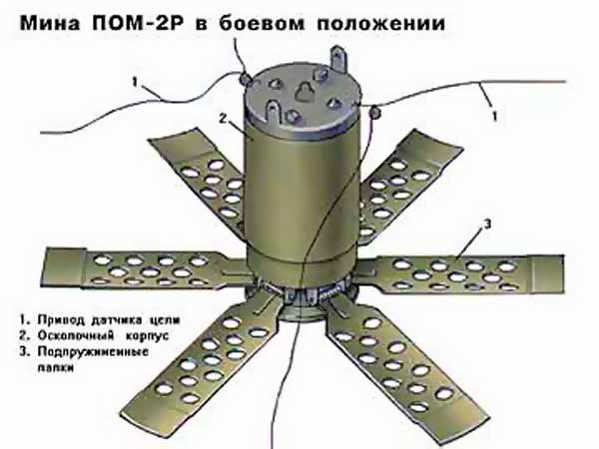 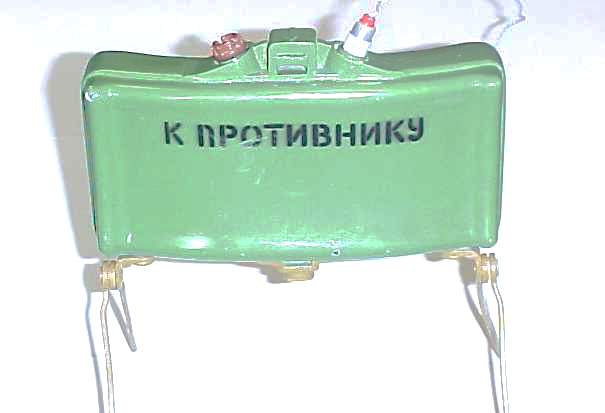 Мина устанавливается только средствами дистанционного минирования(авиация, артиллерия)Радиус сплошного поражения, м: 16Рис. 12. Противопехотная осколочная минанатяжного действия (ПОМ-2 «Отёк»).Мина устанавливается только средствами дистанционного минирования(авиация, артиллерия)Радиус сплошного поражения, м: 16Рис. 12. Противопехотная осколочная минанатяжного действия (ПОМ-2 «Отёк»).Количество поражающих элементов, шт 485/540Горизонтальный угол разлета осколков 54 °Дальность сплошного поражения, м: 50/58  Дальность полета элементов, м: 80/85Рис.  13. Мина противопехотная осколочная, направленного поражения (МОН-50).Количество поражающих элементов, шт 485/540Горизонтальный угол разлета осколков 54 °Дальность сплошного поражения, м: 50/58  Дальность полета элементов, м: 80/85Рис.  13. Мина противопехотная осколочная, направленного поражения (МОН-50).